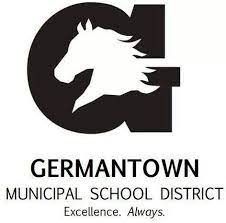 Individualized School Healthcare Plan (ISHP)Please attach applicable procedure and physician’s orders to this ISHPStudent Name:Student Name:DOB/ID #:DOB/ID #:Date:Date:School Site:Rm. #School Phone:School Phone:Physician Information:Physician Information:Physician Information:Physician Information:Physician Information:Physician Information:Physician Information:Physician Information:Physician Information:Physician Information:Physician Information:Physician Information:Physician Information:Name: Phone: Phone: Emergency Contacts:Emergency Contacts:Emergency Contacts:Emergency Contacts:Emergency Contacts:Emergency Contacts:Emergency Contacts:Emergency Contacts:Emergency Contacts:Emergency Contacts:Emergency Contacts:Emergency Contacts:Emergency Contacts:NameNameRelationshipRelationshipRelationshipPhonePhonePhonePhonePhonePhonePhonePhone1. 1. 2. 2. 3. 3. MEDICAL DIAGNOSIS/PROBLEM AND DESCRIPTION:MEDICAL DIAGNOSIS/PROBLEM AND DESCRIPTION:MEDICAL DIAGNOSIS/PROBLEM AND DESCRIPTION:MEDICAL DIAGNOSIS/PROBLEM AND DESCRIPTION:MEDICAL DIAGNOSIS/PROBLEM AND DESCRIPTION:MEDICAL DIAGNOSIS/PROBLEM AND DESCRIPTION:MEDICAL DIAGNOSIS/PROBLEM AND DESCRIPTION:MEDICAL DIAGNOSIS/PROBLEM AND DESCRIPTION:MEDICAL DIAGNOSIS/PROBLEM AND DESCRIPTION:MEDICAL DIAGNOSIS/PROBLEM AND DESCRIPTION:MEDICAL DIAGNOSIS/PROBLEM AND DESCRIPTION:MEDICAL DIAGNOSIS/PROBLEM AND DESCRIPTION:MEDICAL DIAGNOSIS/PROBLEM AND DESCRIPTION:Anemia is a condition that develops when your blood lacks enough healthy red blood cells or hemoglobin. Hemoglobin is a main part of red blood cells and binds oxygen. If you have too few or abnormal red blood cells, or your hemoglobin is abnormal or low, the cells in your body will not get enough oxygen.Anemia is a condition that develops when your blood lacks enough healthy red blood cells or hemoglobin. Hemoglobin is a main part of red blood cells and binds oxygen. If you have too few or abnormal red blood cells, or your hemoglobin is abnormal or low, the cells in your body will not get enough oxygen.Anemia is a condition that develops when your blood lacks enough healthy red blood cells or hemoglobin. Hemoglobin is a main part of red blood cells and binds oxygen. If you have too few or abnormal red blood cells, or your hemoglobin is abnormal or low, the cells in your body will not get enough oxygen.Anemia is a condition that develops when your blood lacks enough healthy red blood cells or hemoglobin. Hemoglobin is a main part of red blood cells and binds oxygen. If you have too few or abnormal red blood cells, or your hemoglobin is abnormal or low, the cells in your body will not get enough oxygen.Anemia is a condition that develops when your blood lacks enough healthy red blood cells or hemoglobin. Hemoglobin is a main part of red blood cells and binds oxygen. If you have too few or abnormal red blood cells, or your hemoglobin is abnormal or low, the cells in your body will not get enough oxygen.Anemia is a condition that develops when your blood lacks enough healthy red blood cells or hemoglobin. Hemoglobin is a main part of red blood cells and binds oxygen. If you have too few or abnormal red blood cells, or your hemoglobin is abnormal or low, the cells in your body will not get enough oxygen.Anemia is a condition that develops when your blood lacks enough healthy red blood cells or hemoglobin. Hemoglobin is a main part of red blood cells and binds oxygen. If you have too few or abnormal red blood cells, or your hemoglobin is abnormal or low, the cells in your body will not get enough oxygen.Anemia is a condition that develops when your blood lacks enough healthy red blood cells or hemoglobin. Hemoglobin is a main part of red blood cells and binds oxygen. If you have too few or abnormal red blood cells, or your hemoglobin is abnormal or low, the cells in your body will not get enough oxygen.Anemia is a condition that develops when your blood lacks enough healthy red blood cells or hemoglobin. Hemoglobin is a main part of red blood cells and binds oxygen. If you have too few or abnormal red blood cells, or your hemoglobin is abnormal or low, the cells in your body will not get enough oxygen.Anemia is a condition that develops when your blood lacks enough healthy red blood cells or hemoglobin. Hemoglobin is a main part of red blood cells and binds oxygen. If you have too few or abnormal red blood cells, or your hemoglobin is abnormal or low, the cells in your body will not get enough oxygen.Anemia is a condition that develops when your blood lacks enough healthy red blood cells or hemoglobin. Hemoglobin is a main part of red blood cells and binds oxygen. If you have too few or abnormal red blood cells, or your hemoglobin is abnormal or low, the cells in your body will not get enough oxygen.Anemia is a condition that develops when your blood lacks enough healthy red blood cells or hemoglobin. Hemoglobin is a main part of red blood cells and binds oxygen. If you have too few or abnormal red blood cells, or your hemoglobin is abnormal or low, the cells in your body will not get enough oxygen.Anemia is a condition that develops when your blood lacks enough healthy red blood cells or hemoglobin. Hemoglobin is a main part of red blood cells and binds oxygen. If you have too few or abnormal red blood cells, or your hemoglobin is abnormal or low, the cells in your body will not get enough oxygen.SYMPTOMS TO WATCH FOR:SYMPTOMS TO WATCH FOR:SYMPTOMS TO WATCH FOR:SYMPTOMS TO WATCH FOR:SYMPTOMS TO WATCH FOR:SYMPTOMS TO WATCH FOR:SYMPTOMS TO WATCH FOR:SYMPTOMS TO WATCH FOR:SYMPTOMS TO WATCH FOR:SYMPTOMS TO WATCH FOR:SYMPTOMS TO WATCH FOR:SYMPTOMS TO WATCH FOR:SYMPTOMS TO WATCH FOR:Symptoms of anemia occur because organs are not getting what they need to function properly.Anemia symptoms vary depending on the cause of the anemia, but may include:FatigueWeaknessPale skinA fast or irregular heartbeatShortness of breathChest painDizzinessCognitive problemsCold hands and feetHeadacheSymptoms of anemia occur because organs are not getting what they need to function properly.Anemia symptoms vary depending on the cause of the anemia, but may include:FatigueWeaknessPale skinA fast or irregular heartbeatShortness of breathChest painDizzinessCognitive problemsCold hands and feetHeadacheSymptoms of anemia occur because organs are not getting what they need to function properly.Anemia symptoms vary depending on the cause of the anemia, but may include:FatigueWeaknessPale skinA fast or irregular heartbeatShortness of breathChest painDizzinessCognitive problemsCold hands and feetHeadacheSymptoms of anemia occur because organs are not getting what they need to function properly.Anemia symptoms vary depending on the cause of the anemia, but may include:FatigueWeaknessPale skinA fast or irregular heartbeatShortness of breathChest painDizzinessCognitive problemsCold hands and feetHeadacheSymptoms of anemia occur because organs are not getting what they need to function properly.Anemia symptoms vary depending on the cause of the anemia, but may include:FatigueWeaknessPale skinA fast or irregular heartbeatShortness of breathChest painDizzinessCognitive problemsCold hands and feetHeadacheSymptoms of anemia occur because organs are not getting what they need to function properly.Anemia symptoms vary depending on the cause of the anemia, but may include:FatigueWeaknessPale skinA fast or irregular heartbeatShortness of breathChest painDizzinessCognitive problemsCold hands and feetHeadacheSymptoms of anemia occur because organs are not getting what they need to function properly.Anemia symptoms vary depending on the cause of the anemia, but may include:FatigueWeaknessPale skinA fast or irregular heartbeatShortness of breathChest painDizzinessCognitive problemsCold hands and feetHeadacheSymptoms of anemia occur because organs are not getting what they need to function properly.Anemia symptoms vary depending on the cause of the anemia, but may include:FatigueWeaknessPale skinA fast or irregular heartbeatShortness of breathChest painDizzinessCognitive problemsCold hands and feetHeadacheSymptoms of anemia occur because organs are not getting what they need to function properly.Anemia symptoms vary depending on the cause of the anemia, but may include:FatigueWeaknessPale skinA fast or irregular heartbeatShortness of breathChest painDizzinessCognitive problemsCold hands and feetHeadacheSymptoms of anemia occur because organs are not getting what they need to function properly.Anemia symptoms vary depending on the cause of the anemia, but may include:FatigueWeaknessPale skinA fast or irregular heartbeatShortness of breathChest painDizzinessCognitive problemsCold hands and feetHeadacheSymptoms of anemia occur because organs are not getting what they need to function properly.Anemia symptoms vary depending on the cause of the anemia, but may include:FatigueWeaknessPale skinA fast or irregular heartbeatShortness of breathChest painDizzinessCognitive problemsCold hands and feetHeadacheSymptoms of anemia occur because organs are not getting what they need to function properly.Anemia symptoms vary depending on the cause of the anemia, but may include:FatigueWeaknessPale skinA fast or irregular heartbeatShortness of breathChest painDizzinessCognitive problemsCold hands and feetHeadacheSymptoms of anemia occur because organs are not getting what they need to function properly.Anemia symptoms vary depending on the cause of the anemia, but may include:FatigueWeaknessPale skinA fast or irregular heartbeatShortness of breathChest painDizzinessCognitive problemsCold hands and feetHeadacheHEALTH CARE ACTION PLAN:HEALTH CARE ACTION PLAN:HEALTH CARE ACTION PLAN:HEALTH CARE ACTION PLAN:HEALTH CARE ACTION PLAN:HEALTH CARE ACTION PLAN:HEALTH CARE ACTION PLAN:HEALTH CARE ACTION PLAN:HEALTH CARE ACTION PLAN:HEALTH CARE ACTION PLAN:HEALTH CARE ACTION PLAN:HEALTH CARE ACTION PLAN:HEALTH CARE ACTION PLAN:Escort student to the Health Office (or call for help) if the student is experiencing any of the above symptoms.Allow water and snack in the classroomAllow student to come to the Health Office to rest as neededSelf-monitor in PE classesEscort student to the Health Office (or call for help) if the student is experiencing any of the above symptoms.Allow water and snack in the classroomAllow student to come to the Health Office to rest as neededSelf-monitor in PE classesEscort student to the Health Office (or call for help) if the student is experiencing any of the above symptoms.Allow water and snack in the classroomAllow student to come to the Health Office to rest as neededSelf-monitor in PE classesEscort student to the Health Office (or call for help) if the student is experiencing any of the above symptoms.Allow water and snack in the classroomAllow student to come to the Health Office to rest as neededSelf-monitor in PE classesEscort student to the Health Office (or call for help) if the student is experiencing any of the above symptoms.Allow water and snack in the classroomAllow student to come to the Health Office to rest as neededSelf-monitor in PE classesEscort student to the Health Office (or call for help) if the student is experiencing any of the above symptoms.Allow water and snack in the classroomAllow student to come to the Health Office to rest as neededSelf-monitor in PE classesEscort student to the Health Office (or call for help) if the student is experiencing any of the above symptoms.Allow water and snack in the classroomAllow student to come to the Health Office to rest as neededSelf-monitor in PE classesEscort student to the Health Office (or call for help) if the student is experiencing any of the above symptoms.Allow water and snack in the classroomAllow student to come to the Health Office to rest as neededSelf-monitor in PE classesEscort student to the Health Office (or call for help) if the student is experiencing any of the above symptoms.Allow water and snack in the classroomAllow student to come to the Health Office to rest as neededSelf-monitor in PE classesEscort student to the Health Office (or call for help) if the student is experiencing any of the above symptoms.Allow water and snack in the classroomAllow student to come to the Health Office to rest as neededSelf-monitor in PE classesEscort student to the Health Office (or call for help) if the student is experiencing any of the above symptoms.Allow water and snack in the classroomAllow student to come to the Health Office to rest as neededSelf-monitor in PE classesEscort student to the Health Office (or call for help) if the student is experiencing any of the above symptoms.Allow water and snack in the classroomAllow student to come to the Health Office to rest as neededSelf-monitor in PE classesEscort student to the Health Office (or call for help) if the student is experiencing any of the above symptoms.Allow water and snack in the classroomAllow student to come to the Health Office to rest as neededSelf-monitor in PE classesSTUDENT ATTENDANCESTUDENT ATTENDANCESTUDENT ATTENDANCESTUDENT ATTENDANCESTUDENT ATTENDANCESTUDENT ATTENDANCESTUDENT ATTENDANCESTUDENT ATTENDANCESTUDENT ATTENDANCESTUDENT ATTENDANCESTUDENT ATTENDANCESTUDENT ATTENDANCESTUDENT ATTENDANCE No Concerns              Concerning Absenteeism (5 – 9.9%)          	Chronic Absenteeism (> 10%)INTERVENTIONS Parent/Guardian Contact		 Attendance letter HIPAA/MD Contact			 Medical Referral Teacher(s) Collaboration		 SART/SARB No Concerns              Concerning Absenteeism (5 – 9.9%)          	Chronic Absenteeism (> 10%)INTERVENTIONS Parent/Guardian Contact		 Attendance letter HIPAA/MD Contact			 Medical Referral Teacher(s) Collaboration		 SART/SARB No Concerns              Concerning Absenteeism (5 – 9.9%)          	Chronic Absenteeism (> 10%)INTERVENTIONS Parent/Guardian Contact		 Attendance letter HIPAA/MD Contact			 Medical Referral Teacher(s) Collaboration		 SART/SARB No Concerns              Concerning Absenteeism (5 – 9.9%)          	Chronic Absenteeism (> 10%)INTERVENTIONS Parent/Guardian Contact		 Attendance letter HIPAA/MD Contact			 Medical Referral Teacher(s) Collaboration		 SART/SARB No Concerns              Concerning Absenteeism (5 – 9.9%)          	Chronic Absenteeism (> 10%)INTERVENTIONS Parent/Guardian Contact		 Attendance letter HIPAA/MD Contact			 Medical Referral Teacher(s) Collaboration		 SART/SARB No Concerns              Concerning Absenteeism (5 – 9.9%)          	Chronic Absenteeism (> 10%)INTERVENTIONS Parent/Guardian Contact		 Attendance letter HIPAA/MD Contact			 Medical Referral Teacher(s) Collaboration		 SART/SARB No Concerns              Concerning Absenteeism (5 – 9.9%)          	Chronic Absenteeism (> 10%)INTERVENTIONS Parent/Guardian Contact		 Attendance letter HIPAA/MD Contact			 Medical Referral Teacher(s) Collaboration		 SART/SARB No Concerns              Concerning Absenteeism (5 – 9.9%)          	Chronic Absenteeism (> 10%)INTERVENTIONS Parent/Guardian Contact		 Attendance letter HIPAA/MD Contact			 Medical Referral Teacher(s) Collaboration		 SART/SARB No Concerns              Concerning Absenteeism (5 – 9.9%)          	Chronic Absenteeism (> 10%)INTERVENTIONS Parent/Guardian Contact		 Attendance letter HIPAA/MD Contact			 Medical Referral Teacher(s) Collaboration		 SART/SARB No Concerns              Concerning Absenteeism (5 – 9.9%)          	Chronic Absenteeism (> 10%)INTERVENTIONS Parent/Guardian Contact		 Attendance letter HIPAA/MD Contact			 Medical Referral Teacher(s) Collaboration		 SART/SARB No Concerns              Concerning Absenteeism (5 – 9.9%)          	Chronic Absenteeism (> 10%)INTERVENTIONS Parent/Guardian Contact		 Attendance letter HIPAA/MD Contact			 Medical Referral Teacher(s) Collaboration		 SART/SARB No Concerns              Concerning Absenteeism (5 – 9.9%)          	Chronic Absenteeism (> 10%)INTERVENTIONS Parent/Guardian Contact		 Attendance letter HIPAA/MD Contact			 Medical Referral Teacher(s) Collaboration		 SART/SARB No Concerns              Concerning Absenteeism (5 – 9.9%)          	Chronic Absenteeism (> 10%)INTERVENTIONS Parent/Guardian Contact		 Attendance letter HIPAA/MD Contact			 Medical Referral Teacher(s) Collaboration		 SART/SARBIN THE EVENT OF AN EMERGENCY EVACUATIONIN THE EVENT OF AN EMERGENCY EVACUATIONIN THE EVENT OF AN EMERGENCY EVACUATIONIN THE EVENT OF AN EMERGENCY EVACUATIONIN THE EVENT OF AN EMERGENCY EVACUATIONIN THE EVENT OF AN EMERGENCY EVACUATIONIN THE EVENT OF AN EMERGENCY EVACUATIONIN THE EVENT OF AN EMERGENCY EVACUATIONIN THE EVENT OF AN EMERGENCY EVACUATIONIN THE EVENT OF AN EMERGENCY EVACUATIONIN THE EVENT OF AN EMERGENCY EVACUATIONIN THE EVENT OF AN EMERGENCY EVACUATIONIN THE EVENT OF AN EMERGENCY EVACUATIONThe following designated and trained staff member(s):         should have access to a communication device and are responsible for assuring that the student’s medication and emergency plan accompanies him/her to the evacuation command center.The following designated and trained staff member(s):         are responsible to evacuate the student following the pre-determined (attached) path of travel. If the student is unable to ambulate or utilize his/her powerchair/wheelchair, then the Med-Sled must be used to evacuate. The Med Sled is located: The following designated and trained staff member(s):         should have access to a communication device and are responsible for assuring that the student’s medication and emergency plan accompanies him/her to the evacuation command center.The following designated and trained staff member(s):         are responsible to evacuate the student following the pre-determined (attached) path of travel. If the student is unable to ambulate or utilize his/her powerchair/wheelchair, then the Med-Sled must be used to evacuate. The Med Sled is located: The following designated and trained staff member(s):         should have access to a communication device and are responsible for assuring that the student’s medication and emergency plan accompanies him/her to the evacuation command center.The following designated and trained staff member(s):         are responsible to evacuate the student following the pre-determined (attached) path of travel. If the student is unable to ambulate or utilize his/her powerchair/wheelchair, then the Med-Sled must be used to evacuate. The Med Sled is located: The following designated and trained staff member(s):         should have access to a communication device and are responsible for assuring that the student’s medication and emergency plan accompanies him/her to the evacuation command center.The following designated and trained staff member(s):         are responsible to evacuate the student following the pre-determined (attached) path of travel. If the student is unable to ambulate or utilize his/her powerchair/wheelchair, then the Med-Sled must be used to evacuate. The Med Sled is located: The following designated and trained staff member(s):         should have access to a communication device and are responsible for assuring that the student’s medication and emergency plan accompanies him/her to the evacuation command center.The following designated and trained staff member(s):         are responsible to evacuate the student following the pre-determined (attached) path of travel. If the student is unable to ambulate or utilize his/her powerchair/wheelchair, then the Med-Sled must be used to evacuate. The Med Sled is located: The following designated and trained staff member(s):         should have access to a communication device and are responsible for assuring that the student’s medication and emergency plan accompanies him/her to the evacuation command center.The following designated and trained staff member(s):         are responsible to evacuate the student following the pre-determined (attached) path of travel. If the student is unable to ambulate or utilize his/her powerchair/wheelchair, then the Med-Sled must be used to evacuate. The Med Sled is located: The following designated and trained staff member(s):         should have access to a communication device and are responsible for assuring that the student’s medication and emergency plan accompanies him/her to the evacuation command center.The following designated and trained staff member(s):         are responsible to evacuate the student following the pre-determined (attached) path of travel. If the student is unable to ambulate or utilize his/her powerchair/wheelchair, then the Med-Sled must be used to evacuate. The Med Sled is located: The following designated and trained staff member(s):         should have access to a communication device and are responsible for assuring that the student’s medication and emergency plan accompanies him/her to the evacuation command center.The following designated and trained staff member(s):         are responsible to evacuate the student following the pre-determined (attached) path of travel. If the student is unable to ambulate or utilize his/her powerchair/wheelchair, then the Med-Sled must be used to evacuate. The Med Sled is located: The following designated and trained staff member(s):         should have access to a communication device and are responsible for assuring that the student’s medication and emergency plan accompanies him/her to the evacuation command center.The following designated and trained staff member(s):         are responsible to evacuate the student following the pre-determined (attached) path of travel. If the student is unable to ambulate or utilize his/her powerchair/wheelchair, then the Med-Sled must be used to evacuate. The Med Sled is located: The following designated and trained staff member(s):         should have access to a communication device and are responsible for assuring that the student’s medication and emergency plan accompanies him/her to the evacuation command center.The following designated and trained staff member(s):         are responsible to evacuate the student following the pre-determined (attached) path of travel. If the student is unable to ambulate or utilize his/her powerchair/wheelchair, then the Med-Sled must be used to evacuate. The Med Sled is located: The following designated and trained staff member(s):         should have access to a communication device and are responsible for assuring that the student’s medication and emergency plan accompanies him/her to the evacuation command center.The following designated and trained staff member(s):         are responsible to evacuate the student following the pre-determined (attached) path of travel. If the student is unable to ambulate or utilize his/her powerchair/wheelchair, then the Med-Sled must be used to evacuate. The Med Sled is located: The following designated and trained staff member(s):         should have access to a communication device and are responsible for assuring that the student’s medication and emergency plan accompanies him/her to the evacuation command center.The following designated and trained staff member(s):         are responsible to evacuate the student following the pre-determined (attached) path of travel. If the student is unable to ambulate or utilize his/her powerchair/wheelchair, then the Med-Sled must be used to evacuate. The Med Sled is located: The following designated and trained staff member(s):         should have access to a communication device and are responsible for assuring that the student’s medication and emergency plan accompanies him/her to the evacuation command center.The following designated and trained staff member(s):         are responsible to evacuate the student following the pre-determined (attached) path of travel. If the student is unable to ambulate or utilize his/her powerchair/wheelchair, then the Med-Sled must be used to evacuate. The Med Sled is located: DESIGNATED STAFF:DESIGNATED STAFF:DESIGNATED STAFF:DESIGNATED STAFF:DESIGNATED STAFF:DESIGNATED STAFF:DESIGNATED STAFF:DESIGNATED STAFF:DESIGNATED STAFF:DESIGNATED STAFF:DESIGNATED STAFF:DESIGNATED STAFF:DESIGNATED STAFF:NameNameNameTraining DateNameNameNameNameNameNameNameNameTraining Date1. 1. 1. 4. 4. 4. 4. 4. 4. 4. 4. 2. 2. 2. 5. 5. 5. 5. 5. 5. 5. 5. 3. 3. 3. 6. 6. 6. 6. 6. 6. 6. 6. DISTRIBUTION DATE(S):DISTRIBUTION DATE(S):DISTRIBUTION DATE(S):DISTRIBUTION DATE(S):DISTRIBUTION DATE(S):DISTRIBUTION DATE(S):DISTRIBUTION DATE(S):DISTRIBUTION DATE(S):DISTRIBUTION DATE(S):DISTRIBUTION DATE(S):DISTRIBUTION DATE(S):DISTRIBUTION DATE(S):DISTRIBUTION DATE(S): Principal PrincipalDate Parent/Guardian Parent/Guardian Parent/Guardian Parent/Guardian Parent/Guardian Parent/GuardianDateDate Teacher (Put copy in sub folder) Teacher (Put copy in sub folder)Date Other OtherDateDateSchool Nurse SignatureDateParent/Guardian SignatureParent/Guardian SignatureDatePrincipal/Admin: Principal/Admin: DateGeneral Ed. Teacher:General Ed. Teacher:DateSPED Teacher:SPED Teacher:DateLAMPS Teacher(s):LAMPS Teacher(s):Date